De conformidad con lo dispuesto en el artículo 9, 13, 16 y 17 de Reglamento de asignación y Contratación de Obras Publicas y Servicios Relacionados con las Mismas para el Municipio de Zapopan, Jalisco, siendo las 11:00 once horas del día 29 veintinueve de enero de 2021 dos mil veintiuno, mediante la plataforma Meet con la siguiente liga: https://meet.google.com/peh-jjyb-tas, se reunieron los integrantes del Comité Mixto de Obra Pública ejercicio fiscal 2021 con el objeto de llevar a cabo la Primera Sesión de Comité Mixto de Obra Pública para el Municipio de Zapopan, Jalisco, ejercicio 2021 de la presente administración, señalándose para esta reunión lo siguiente:El Presidente del Comité Mixto de Obra Pública, C. Lic. Rafael Martínez Ramírez da inicio formal a la presente sesión de Comité Mixto (Primera Sesión).ORDEN DEL DÍA:1.  Lista de asistencia.2.  Verificación de Quórum.3.  Aprobación de la Orden del Día.4. Presentación y aprobación del Programa Anual de Obra Pública para el ejercicio     Presupuestal 2021 (anexo).5.  Asuntos Varios.Con fundamento en el artículo 115 de la Constitución Política de los Estados Unidos Mexicanos; los artículos 2 y 37 fracción II de la Ley del Gobierno y la Administración Pública Municipal del Estado de Jalisco, así como en los artículos 55, 56, 57, 58 y 59 de la Ley de Obra Pública para el Estado de Jalisco y sus Municipios y los artículos 69 y 70 del Reglamento de la Ley de Obra Pública para el Estado de Jalisco y sus Municipios y artículos 10, 11, 12, 13, 14, 16 y 17 del Reglamento de Asignación y Contratación de Obras Públicas y Servicios Relacionados con las Mismas para el Municipio de Zapopan, Jalisco. Una vez comprobado que las convocatorias correspondientes fueron debidamente notificadas a las autoridades, así como a los representantes de los organismos colegiados, se procedió a verificar la asistencia, corroborando que se encontraban presentes al inicio de la Sesión, las siguientes personas:1. Lista de asistencia.El Ing. Ismael Jáuregui Castañeda, Secretario de la Comité Mixto de Obra Pública, hace uso de la voz y nombra asistencia.Lic. Rafael Martínez Ramírez, Presidente del Comité Mixto de Obra Pública. Presente.Regidor Mtro. Abel Octavio Salgado Peña, Representante Titular de la Comisión Colegiada y Permanente de Desarrollo Urbano. Presente.Regidora Lic. Laura Gabriela Cárdenas Rodríguez, Representante Suplente de la Comisión Colegiada y Permanente de Hacienda, Patrimonio y Presupuestos Presente.Mtra. Andriana Romo López, Tesorera Municipal, Ausente.Ing. Ismael Jáuregui Castañeda, Secretario del Comité Mixto de Obra Pública. Presente.Regidor Dr. José Antonio de la Torre Bravo, Representante Titular del Partido Acción Nacional. Presente.Regidor Carlos Gerardo Martínez Domínguez, Representante Titular del Partido Movimiento de Regeneración Nacional. Presente.Lic. William Gómez Hueso, Representante Suplente, de la Fracción Independiente. Presente.Regidor Mtro. Óscar Javier Ramírez Castellanos, Representante Titular del Partido Movimiento Ciudadano. Presente.Arq. Rafael Barragán Maldonado, Representante Titular del Colegio de Arquitectos del Estado de Jalisco. Presente.Ing. Bernardo Sáenz Barba, Presidente del Colegio de Ingenieros del Estado de Jalisco. Presente.Ing. Víctor Hugo Rodríguez Ramos, Representante Suplente del Colegio de Ingenieros Civiles del Estado de Jalisco. Presente.Lic. Fermín Cortes Gutiérrez, Representante Titular de la Cámara Mexicana de la Industria de la Construcción. Presente.Mtro.Marco Antonio Cervera Delgadillo, Contralor Ciudadano. Ausente.2.  Verificación del quórum legal para sesionar.Se corroboró con la lista de asistencia que se cuenta con el quórum legal requerido para verificar esta Sesión, conforme a lo establecido en los artículos 2 y 37 fracción II de la Ley del Gobierno y la Administración Pública Municipal del Estado de Jalisco, así como en los artículos 55, 56, 57, 58 y 59 de la Ley de Obra Pública para el Estado de Jalisco y sus Municipios y los artículos 69 y 70 del Reglamento de la Ley de Obra Pública para el Estado de Jalisco y sus Municipios y artículos 10, 11, 12, 13, 14, 16 y 17 del Reglamento de Asignación y Contratación de Obras Públicas y Servicios Relacionados con las Mismas para el Municipio de Zapopan, Jalisco, motivo por el cual se procede a agotar el siguiente punto del orden del día.3.   Aprobación de la Orden del Día.El Presidente del Comité Mixto de Obra Pública, C. Lic. Rafael Martínez Ramírez menciona: muy bien una vez constatado que hay quórum legal requerido, pasamos al punto número tres que es la aprobación de la orden del día que se les hizo llegar previamente, si no hay ninguna observación al respecto lo sometemos a su consideración los que estén a favor, así manifestarlo:Lic. Rafael Martínez Ramírez menciona, Presidente del Comité Mixto de Obra Pública. A favor.Regidor Mtro. Abel Octavio Salgado Peña, Representante Titular de la Comisión Colegiada y Permanente de Desarrollo Urbano. A favor.Regidora Lic. Laura Gabriela Cárdenas Rodríguez, Representante Suplente de la Comisión Colegiada y Permanente de Hacienda, Patrimonio y Presupuestos. A favor.Ing. Ismael Jáuregui Castañeda, Secretario del Comité Mixto de Obra Pública. A favor.Regidor Dr. José Antonio de la Torre Bravo, Representante Titular del Partido Acción Nacional. A favor.Regidor Carlos Gerardo Martínez Domínguez, Representante Titular del Partido Movimiento de Regeneración Nacional. A favor.Lic. William Gómez Hueso, Representante Suplente, de la Fracción Independiente. A favor.Regidor Mtro. Óscar Javier Ramírez Castellanos, Representante Titular del Partido Movimiento Ciudadano. A favor.Arq. Rafael Barragán Maldonado, Representante Titular del Colegio de Arquitectos del Estado de Jalisco. A favor.Ing. Bernardo Sáenz Barba, Presidente del Colegio de Ingenieros del Estado de Jalisco. A favor.Ing. Víctor Hugo Rodríguez Ramos, Representante Suplente del Colegio de Ingenieros Civiles del Estado de Jalisco. A favor.Lic. Fermín Cortes Gutiérrez, Representante Titular de la Cámara Mexicana de la Industria de la Construcción. A favor.El Presidente del Comité Mixto de Obra Pública, Lic. Rafael Martínez Ramírez  menciona: muy bien queda aprobada por unanimidad la Orden del Día.4.   Presentación y Aprobación del Programa Anual de Obra Pública para el ejercicio presupuestal 2021.El Presidente del Comité Mixto de Obra Pública, C. Lic. Rafael Martínez Ramírez menciona: muy bien desahogado el Tercer punto de la Orden del Día. Pasamos al punto Cuarto de la orden del día que es el Acto de Presentación y aprobación del Programa Anual de Obra Pública para el ejercicio presupuestal 2021, pido al Secretario de lectura del mismo:El Ing. Ismael Jáuregui Castañeda, Secretario del Comité Mixto de Obra Pública, hace uso de la voz, mencionando: Antes de comenzar con la presentación del Programa Operativo Anual me gustaría dar lectura a lo siguiente. Como es de su conocimiento el reglamento anterior contemplaba la Comisión de Asignación de Contratos de Obra Pública, con la entrada en vigor de la nueva Ley de Obra Pública para el Estado de Jalisco y sus Municipios se integró en Octubre de 2018 (dos mil dieciocho)  El Comité Mixto de Obra Pública para el Municipio de Zapopan, Jalisco.,con el objetivo de servir como órgano consultivo, informativo y auxiliar en la transparencia de valuación de proposiciones y adjudicaciones de contratos y apoyar cuando se requiera en la planeación y contratación de Obra Pública. En la pasada sesión de cabildo fue aprobado el nuevo Reglamento de Asignación y Contratación de Obras Públicas y Servicios Relacionados con las Mismas para el Municipio de Zapopan, Jalisco, abrogando el Reglamento de Asignación y Contratación de Obra Pública para el Municipio de Zapopan, Jalisco, creado en el año de 1996. Con el fin de armonizarlo con la nueva reglamento en mención, derivado de lo anterior pongo a su aprobación el tener un solo Comité Mixto de Obra Pública para todos los actos derivados de la Obra Pública en el Municipio de Zapopan. Cabe hacer mención que con esto no estamos contraviniendo la Ley, ya que en su Reglamento en el artículo 69  establece que sin perjuicio de lo establecido en el numerar cuarto del artículo 52 de la Ley y de conformidad con el numeral dos del artículo 50 del mismo ordenamiento de los entes públicos, podrán integrar el Comité Mixto de Obra Pública dentro de su propio comité o comisión que para efectos de contratación de Obras Públicas o Servicios relacionados con las Mismas hallan establecido para su Reglamento.Con esto Presidente, Solicitare que si todos estamos de acuerdo en fusionar y tener solamente una comisión de Comité Mixto de Obra Pública podamos votar para este proceso.El Presidente del Comité Mixto de Obra Pública, C. Lic. Rafael Martínez Ramírez  hace uso de la voz mencionando: Muy bien los que estén a favor de lo expuesto por el Secretario favor de manifestarlo:Lic. Rafael Martínez Ramírez menciona, Presidente del Comité Mixto de Obra Pública. A favor.Regidor Mtro. Abel Octavio Salgado Peña, Representante Titular de la Comisión Colegiada y Permanente de Desarrollo Urbano. A favor.Regidora Lic. Laura Gabriela Cárdenas Rodríguez, Representante Suplente de la Comisión Colegiada y Permanente de Hacienda, Patrimonio y Presupuestos. A favor.Ing. Ismael Jáuregui Castañeda, Secretario del Comité Mixto de Obra Pública. A favor.Regidor Dr. José Antonio de la Torre Bravo, Representante Titular del Partido Acción Nacional. A favor.Regidor Carlos Gerardo Martínez Domínguez, Representante Titular del Partido Movimiento de Regeneración Nacional. A favor.Lic. William Gómez Hueso, Representante Suplente, de la Fracción Independiente. A favor.Regidor Mtro. Óscar Javier Ramírez Castellanos, Representante Titular del Partido Movimiento Ciudadano. A favor.Arq. Rafael Barragán Maldonado, Representante Titular del Colegio de Arquitectos del Estado de Jalisco. A favor.Ing. Bernardo Sáenz Barba, Presidente del Colegio de Ingenieros del Estado de Jalisco. A favor.Ing. Víctor Hugo Rodríguez Ramos, Representante Suplente del Colegio de Ingenieros Civiles del Estado de Jalisco. A favor.Lic. Fermín Cortes Gutiérrez, Representante Titular de la Cámara Mexicana de la Industria de la Construcción. A favor.El Presidente del Comité Mixto de Obra Pública, C. Lic. Rafael Martínez Ramírez menciona: muy bien queda aprobada por unanimidad lo expuesto por el secretario, que es la homologación e integración del Comité Mixto de Obra Pública y la Comisión de Asignación de Contratos de Obra Pública para llamarse Comité Mixto de Obra Pública.El Ing. Ismael Jáuregui Castañeda, Secretario del Comité Mixto de Obra Pública, hace uso de la voz mencionando: El Programa Operativo Anual de Obra Pública para el ejercicio presupuestal 2021 lo describo en la siguiente tabla: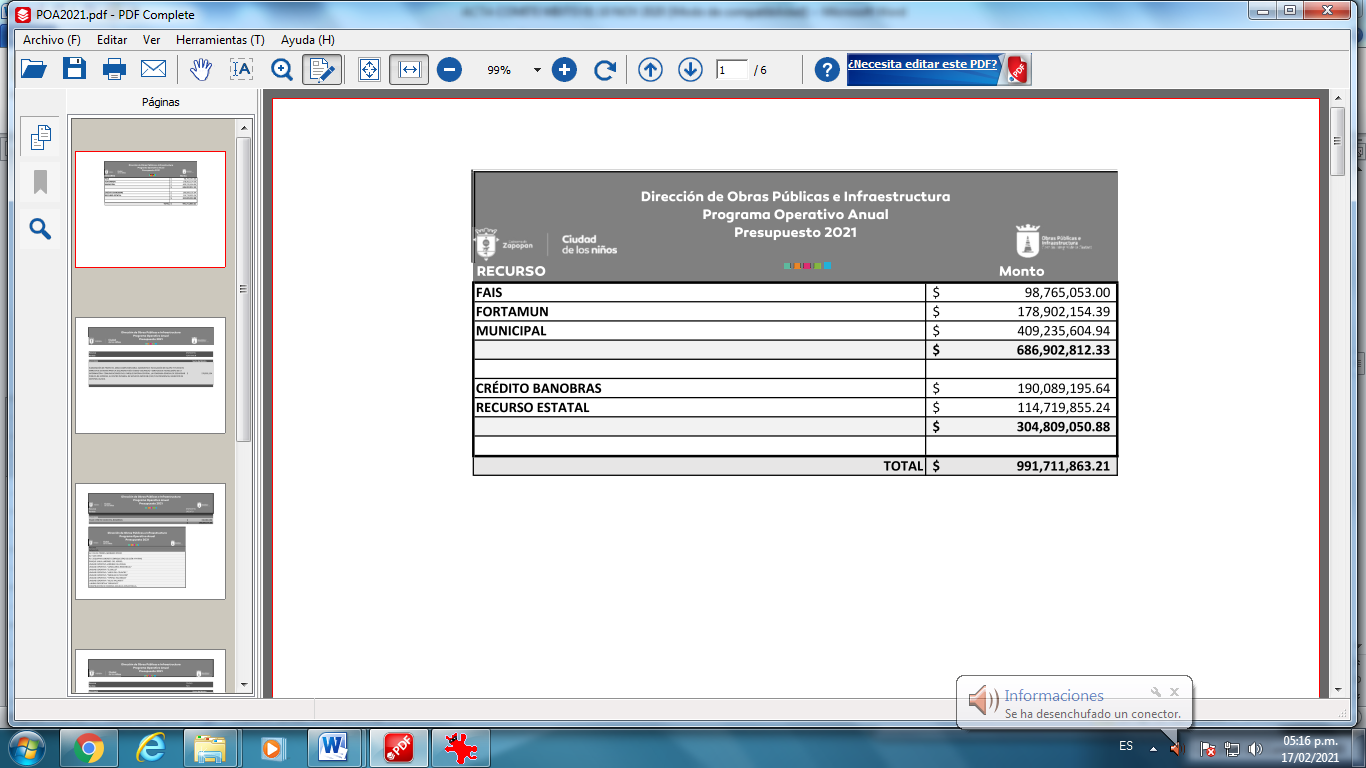 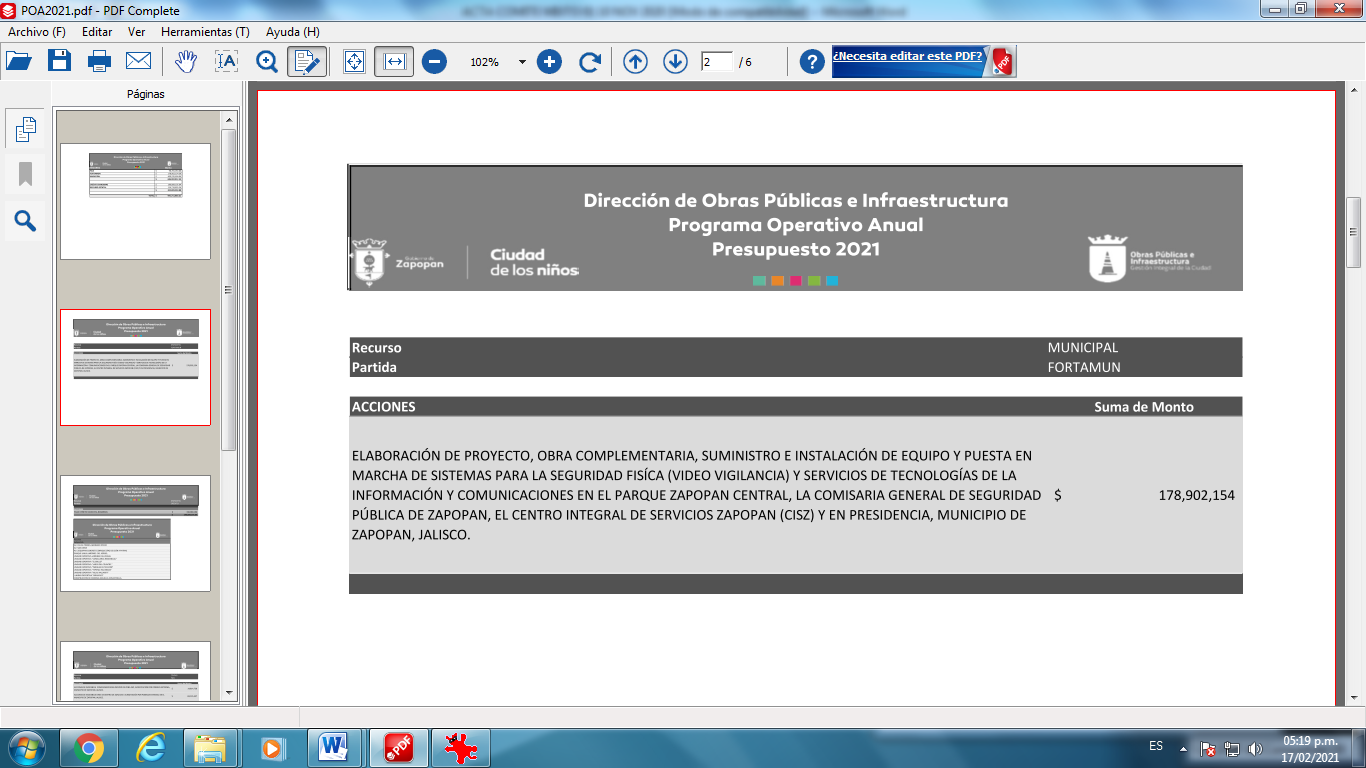 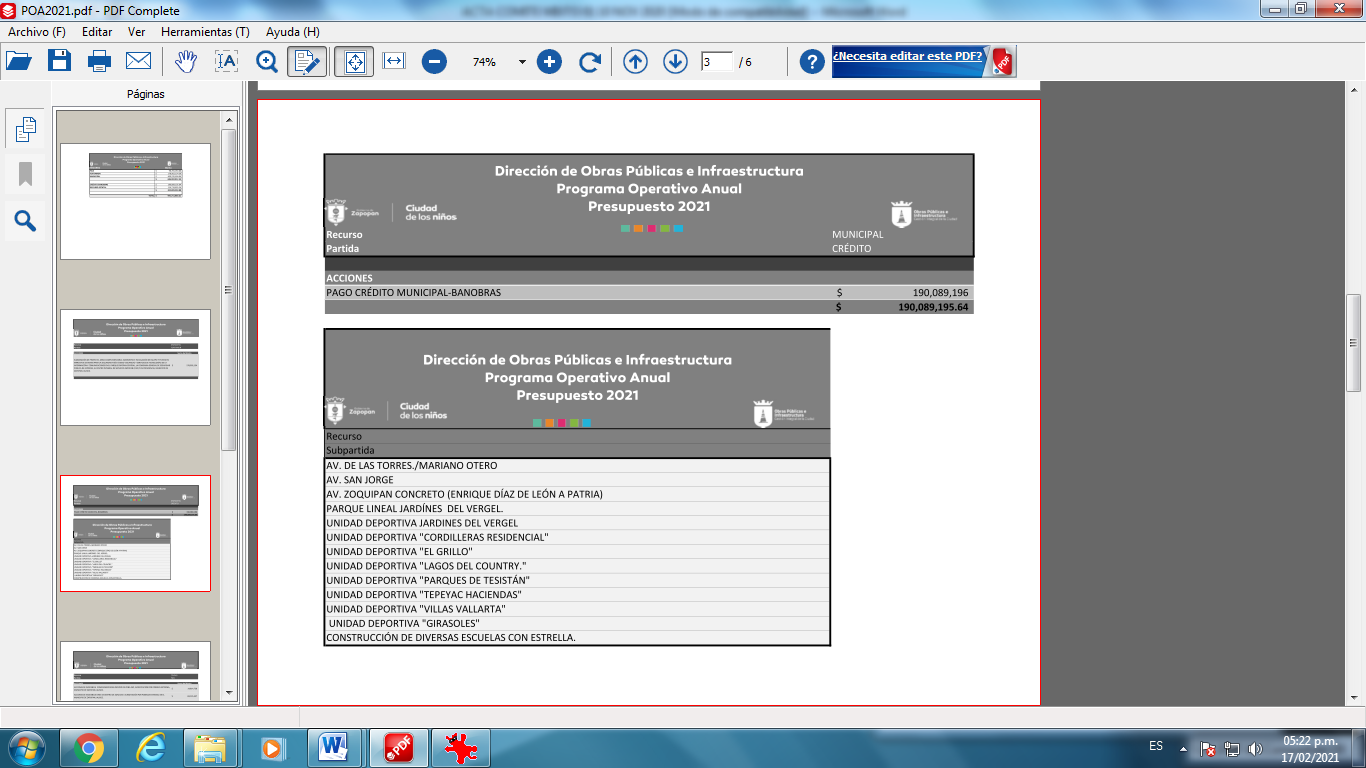 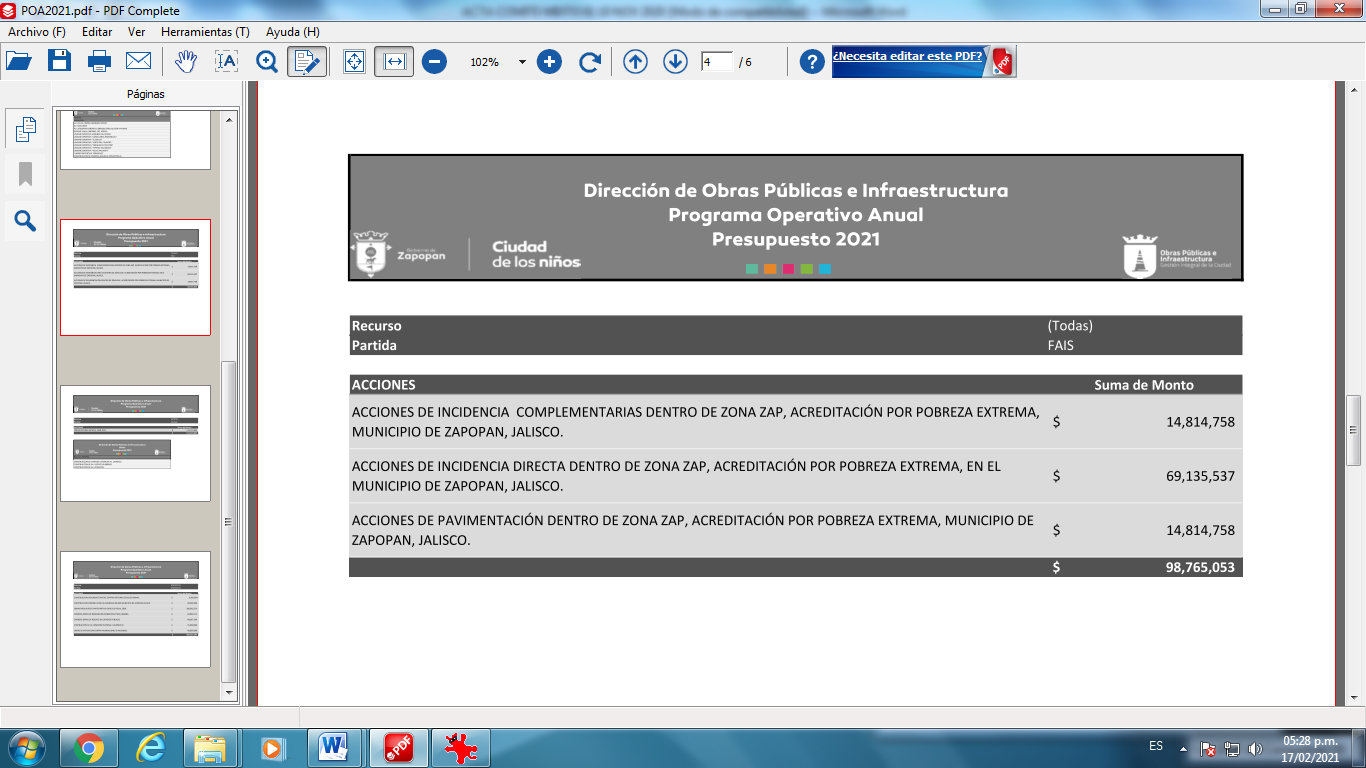 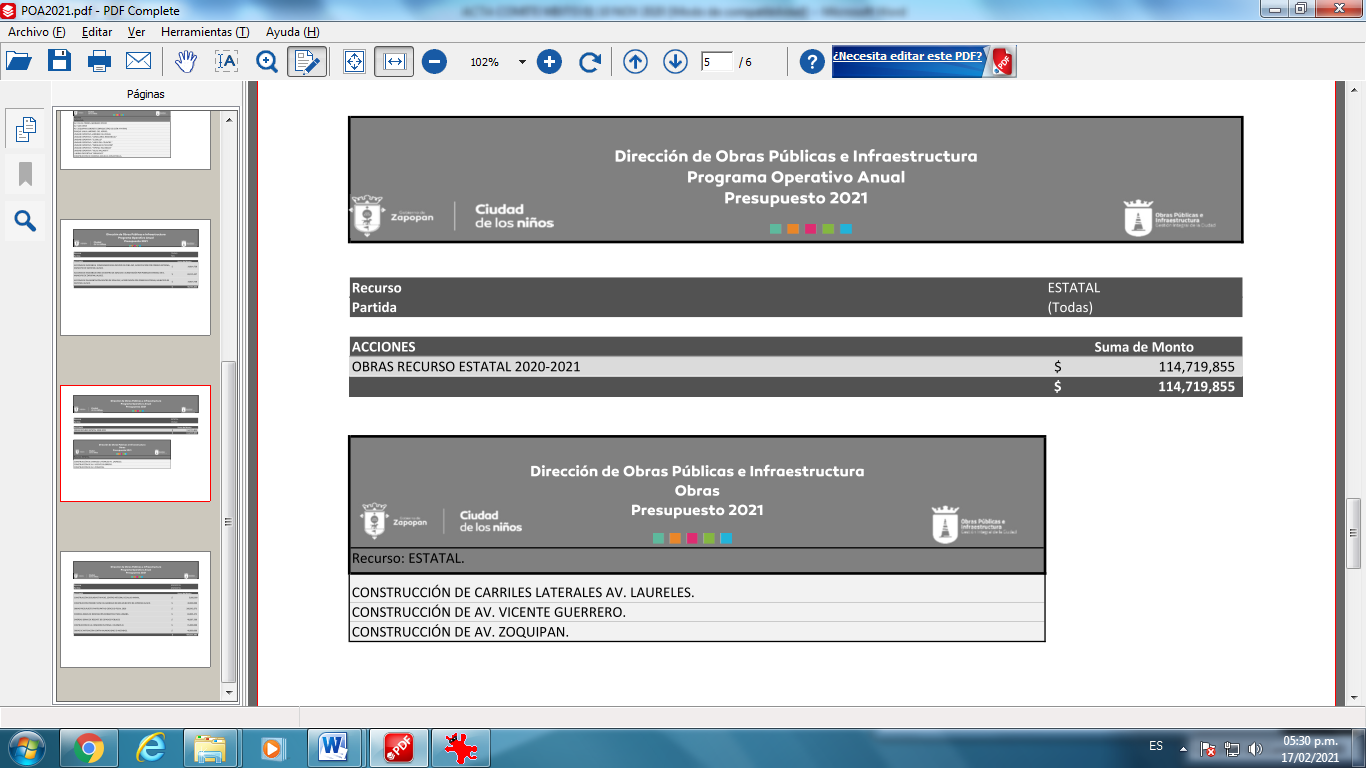 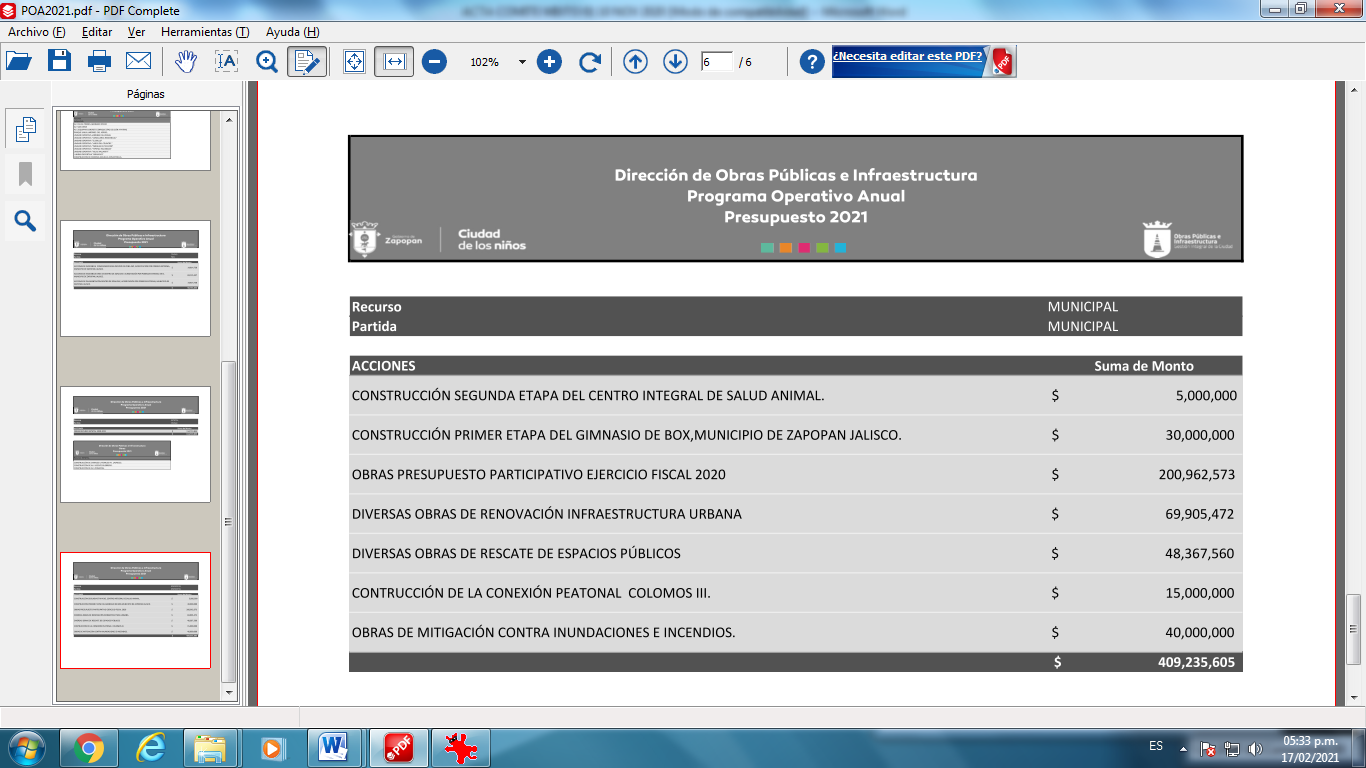 Una vez dado lectura, explicación y justificación del Programa Anual de Obra Pública para el ejercicio presupuestal 2021, y no teniendo ninguna observación del mismo se procedió a someterlo a consideración de los integrantes del Comité Mixto de Obra Pública, que se encontraban presentes en la Sesión, manifestándolo de la siguiente manera:Lic. Rafael Martínez Ramírez menciona, Presidente del Comité Mixto de Obra Pública. A favor.Regidor Mtro. Abel Octavio Salgado Peña, Representante Titular de la Comisión Colegiada y Permanente de Desarrollo Urbano. A favor.Regidora Lic. Laura Gabriela Cárdenas Rodríguez, Representante Suplente de la Comisión Colegiada y Permanente de Hacienda, Patrimonio y Presupuestos. A favor.Ing. Ismael Jáuregui Castañeda, Secretario del Comité Mixto de Obra Pública. A favor.Regidor Dr. José Antonio de la Torre Bravo, Representante Titular del Partido Acción Nacional. A favor.Regidor Carlos Gerardo Martínez Domínguez, Representante Titular del Partido Movimiento de Regeneración Nacional. A favor.Lic. William Gómez Hueso, Representante Suplente, de la Fracción Independiente. A favor.Regidor Mtro. Óscar Javier Ramírez Castellanos, Representante Titular del Partido Movimiento Ciudadano. A favor.Arq. Rafael Barragán Maldonado, Representante Titular del Colegio de Arquitectos del Estado de Jalisco. A favor.Ing. Bernardo Sáenz Barba,Presidente del Colegio de Ingenieros del Estado de Jalisco. A favor.Ing. Víctor Hugo Rodríguez Ramos, Representante Suplente del Colegio de Ingenieros Civiles del Estado de Jalisco. A favor.Lic. Fermín Cortes Gutiérrez, Representante Titular de la Cámara Mexicana de la Industria de la Construcción. A favor.El Presidente del Comité Mixto de Obra Pública, C. Lic. Rafael Martínez Ramírez menciona: muy bien queda aprobado por unanimidad lo presentado en el Cuarto punto de la Orden del Día que es la Presentación y aprobación del Programa Anual de Obra Pública para el ejercicio presupuestal 2021.5.  Asuntos Varios.El Presidente del Comité Mixto de Obra Pública, C. Lic. Rafael Martínez Ramírez menciona: muy bien desahogado el Cuarto punto de la Orden del Día. Pasamos al  Quinto punto que es Asuntos Varios, si alguien tiene algún asunto que tratar,  a sus órdenes.Ing. Bernardo Sáenz Barba, Presidente del Colegio de Ingenieros hace uso de la voz mencionando: se trata de una duda que se desprende de los datos del INEGI en el cual Zapopan tiene ya mayor número de población que Guadalajara, sin embargo no se refleja en el presupuesto mismo de Zapopan que es menor que el de Guadalajara, aportando la observación que el presupuesto correspondiente debiera ser mayor, relacionado al número de habitantes.El Presidente del Comité Mixto de Obra Pública, C. Lic.Rafael Martínez Ramírez menciona: los datos estadístico donde se refleja mayor número de habitantes refleja la calidad y bienestar que se vive en Zapopan volviéndose muy atractivo no solo para la mayoría de los Jaliscienses, también para otras entidades federativas. Sin embargo estas cifras son recientes y nuestra programación se realizó desde el año pasado dentro del presupuesto de egresos 2021 de los primeros días del mes de diciembre; la aportación que nos hace es muy valiosa y será motivo de análisis., lo expuesto también es resultado de los recortes a nivel nacional que hemos sufrido respecto amuchas partidas en donde todos nos hemos visto forzados a ajustarnos a las circunstancias en todos los rubros no solo en Obras Públicas, también en programas sociales, programas de desarrollo, gasto corriente por lo que en este año esto causa cierto grado de incertidumbre respecto a participaciones y economía generalizada. Sin embrago coincidimos en  que es un punto para analizarse.El Ing. Ismael Jáuregui Castañeda, Secretario del Comité Mixto de Obra Pública hace uso de la voz mencionando: El total del presupuesto que se va a ejercer este año que es de 991 millones de pesos prácticamente, implica también algunos procesos que están ya en ejecución y por saldar el pago de este mismo ejercicio, básicamente se contemplan como parte del programa de todo el año de obra pública. Como nos hemos visto afectados con los temas de recortes presupuestales para esquemas de salud pública, hemos buscado otras opciones para ejercer infraestructura municipal que nos va a mejorar la calidad de vida de los Zapopanos  pero mediante otros procedimientos. Caso específico, la Comisión de Hacienda y de las referentes al Desarrollo Urbano hace unos días votaron algunos puntos como el Distrito Zona Real, Royal Country y otros como avenida Universidad que se estarán fusionando para generar infraestructura pública pero con una bolsa diferente a la municipal de manera directa con créditos fiscales. Por ejemplo en el caso autorizado por la comisión con los cuales también le vamos ganando a la infraestructura de Zapopan buscando consolidarlo con recursos de otro origen. Esto es traer recurso en el futuro al presente ejercerlo como obra pública y el Municipio lo empezara a erogar en créditos fiscales para así tener las ventajas de obra pública; También es importante mencionar que a dos años de ejercicio de esta segunda administración del Alcalde Jesús Pablo Lemus se han realizado cerca de 130 millones de pesos en obra priorizada en peatonalización, cruceros seguros y de más que son con base en acuerdos privados de  infraestructura pero con recursos proveniente de las inmobiliarias con lo cual se le va ganando al tema de infraestructura mejorándola como tal; en  Obras Públicas no solo se trabaja con los recursos asignados para la misma, también buscamos mejoras a la infraestructura por medio de otros entes como lo  es en este caso, con convenios privados para obtener mejoras en la infraestructura del Municipio.Sin otro asunto que tratar el Presidente del Comité Mixto de Obra Pública, C. Lic.Rafael Martínez Ramírez, da por terminada la Primera sesión del Comité Mixto de Obra Pública, de la presente administración, siendo las 11:33 once horas con treinta y tres minutos del día 29 veintinueve de enero de 2021 dos mil veintiuno, elaborándose la presente acta como constancia, firmando las autoridades, así como representantes de los organismos colegiados a los que hace mención el artículo 12 del Reglamento de Asignación y Contratación de Obras Públicas y Servicios Relacionados con las Mismas para el Municipio de Zapopan, Jalisco, que estuvieron presentes y así quisieron hacerlo.Lic. Rafael Martínez Ramírez Presidente del Comité Mixto de Obra Pública.Regidor Mtro. Abel Octavio Salgado PeñaRepresentante Titular de la Comisión Colegiada y Permanente de Desarrollo Urbano.Regidora Lic. Laura Gabriela Cárdenas RodríguezRepresentante Suplente de la Comisión Colegiada y Permanente de Hacienda, Patrimonio y Presupuestos.Ing. Ismael Jáuregui CastañedaSecretario del Comité Mixto de Obra Pública.Regidor José Antonio de la Torre BravoRepresentante Titular del Partido Acción NacionalRegidor Carlos Gerardo Martínez DomínguezRepresentante Titular del Partido Movimiento de Regeneración Nacional.Lic. William Gómez HuesoRepresentante Suplente de la Fracción Independiente.Regidor Mtro. Óscar Javier Ramírez CastellanosRepresentante Titular del Partido Movimiento Ciudadano.Arq. Rafael Barragán MaldonadoRepresentante Titular del Colegio de Arquitectos del Estado de Jalisco.Ing. Bernardo Sáenz BarbaPresidente del Colegio de Ingenieros del Estado de Jalisco.Ing. Víctor Hugo Rodríguez RamosRepresentante Titular del Colegio de Ingenieros Civiles del Estado de Jalisco.Lic. Fermín Cortes GutiérrezRepresentante Titular de la Cámara Mexicana de la Industria de la ConstrucciónEsta hoja de firmas corresponde al Acta levantada con motivo, de la Primera Sesión del Comité Mixto de Obra Pública de la presente administración. 